MCS*3040 –  BUSINESS & CONSUMER LAW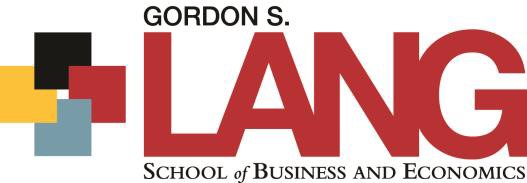 FALL 20210.5 CreditsGeneral Course InformationGeneral Course InformationInstructor:Hai Tran, BComm., MSc., JD Email:Tranh@uoguelph.caOffice Hours:Zoom by appointmentDepartment/School:Marketing & Consumer StudiesClass Schedule:Monday: 7:00pm - 9:50pm at ROZH 103 Pre-requisites4.00 credits - Must be completed prior to taking this courseRestrictionsRegistration in BCOMM. program, BA:BADM minor, or BA:EURS area of emphasis in European Business Studies. This is a Priority Access Course. Some restrictions may apply during some time periods. Please contact the department for more information.Course DescriptionThis course introduces students to statutory and common law concerning business and consumer transactions. An overview of the laws of contracts and torts forms the basis of business and producer/consumer relationships. Discussion topics include sale of goods and consumer protection legislation; debtor-creditor relations; competition law; intellectual property rights and manufacturers' product liability.
Summary of Course Content and Materials Summary of Course Content and Materials Summary of Course Content and Materials Summary of Course Content and Materials DATETOPICPRE-CLASS ACTIVITIES/READINGSIN-CLASS ACTIVITIES & ASSESSMENTSSept 13 Introductions and course overviewN/ASept 20 TOPIC 1: Introduction to the Canadian legal system and terminologyCh.2: Intro to the Legal System 
Ch.3: The Resolution of Disputes Participation 1 (2%): Due Sept 21st at 9amSept 27TOPIC 2: Business AssociationsCh.10: Agency & Partnership
Ch.11: CorporationsParticipation 2 (2%): Due Sept 28th at 9am Oct 4 TOPIC 3: Property/Intellectual Property Ch.13: Intellectual PropertyCh.14: Real and Personal PropertyParticipation 3 (2%): Due Oct 5th at 9am Oct 11 NO CLASSESNO CLASSESNO CLASSESOct 18MIDTERM 1: Covering Topics 1 - 3Study!!! N/AOct 25TOPIC 4: Torts Law Ch.4: Intentional Torts & Torts Impacting BusinessCh.5: Negligence, Professional Liability & InsuranceParticipation 4 (2%):
Due Oct. 26th at 9amNov 1 TOPIC 5: Contract Law PT. 1Ch.6: The Elements of a Contract – Consensus and Consideration
Ch.7: The Elements of a Contract – Capacity, Legality and IntentionParticipation 5 (2%): Due Nov 2nd at 9am Nov 8TOPIC 5: Contract Law PT. 2Ch.8: Factors Affecting the Contractual RelationshipCh.9: The End of a Contractual Relationship Participation 6 (2%): Due Nov 9th at 9am Nov 15MIDTERM 2: Covering Topics 4 – 5 Study!!N/ANov 22TOPIC 6: Legislation in the MarketplaceCh.16: Sales and Consumer ProtectionParticipation 7 (2%): Due Nov 23rd at 9am Nov 29 TOPIC 7: Employment Law Ch.12: EmploymentParticipation 8 (2%): Due Nov 38th at 9am Dec 3 EXAM PREP N/ACourse Assessments Course Assessments Course Assessments ASSIGNMENTWEIGHTDUE DATEParticipation15% + 1% bonusWeeklyMidterm 125%October 18th in ClassMidterm 225%November 15th in ClassFinal Exam35%TBATOTAL100%Course ResourcesThis course uses a variety of materials and resources. One of your primary resources will be the course website (http://courselink.uoguelph.ca). All announcements, required and recommended readings, assignments and updates will be posted here. You will also be able to access any handouts you may have missed through this site. Check this site often.The main digital textbook we will use in this course is:Yates: Revel for Business Law in Canada 12/e: https://console.pearson.com/enrollment/4kpqs3Instructions on how to access this textbook will be provided to you on Courselink and the first day of class. Course Policies Grading Policies: Unless you have discussed an extension well ahead of the due date with the instructor, late penalties of 5% of the total grade earned per day (including weekends) will be assigned to any assessment (i.e. deducted from the total mark). Extensions will only be granted on the basis of valid medical or personal reasons, and need to be requested via email to the instructor as soon as possible. Late assignments will not be accepted once graded assignments have been returned officially to the class at large, unless circumstances permit and alternative arrangements have been made.Students who find themselves unable to meet course requirements by the deadlines or the criteria expected because of medical or personal reasons, should review the regulations on academic consideration in the Academic Calendar and discuss their situation with the instructor, program counselor or other academic counselor as appropriate.http://www.uoguelph.ca/registrar/calendars/undergraduate/current/c08/c08-grds.shtmlMissed Assignments:A grade of zero will be assigned if you fail to submit an assignment, unless you are ill or have other compassionate reasons. Please read your Undergraduate Calendar for the regulations regarding illness and compassionate grounds. Please note, vacation travel, moving house, or outside work commitments will not be accepted as valid reasons for missing deadlines.If you have religious observances which conflict with the course schedule or if you are registered with Student Accessibility Services, please contact the course instructor in order to make arrangements for your assessment if appropriate.University Policies Academic Consideration: When you find yourself unable to meet an in-course requirement because of illness or compassionate reasons, please advise the course instructor in writing, with your name, id#, and e-mail contact. See the academic calendar for information on regulations and procedures for Academic Consideration: http://www.uoguelph.ca/registrar/calendars/undergraduate/current/c08/c08-ac.shtmlAcademic Misconduct:The University of Guelph is committed to upholding the highest standards of academic integrity and it is the responsibility of all members of the University community, faculty, staff, and students to be aware of what constitutes academic misconduct and to do as much as possible to prevent academic offences from occurring.University of Guelph students have the responsibility of abiding by the University's policy on academic misconduct regardless of their location of study; faculty, staff and students have the responsibility of supporting an environment that discourages misconduct. Students need to remain aware that instructors have access to and the right to use electronic and other means of detection. Please note: Whether or not a student intended to commit academic misconduct is not relevant for a finding of guilt. Hurried or careless submission of assignments does not excuse students from responsibility for verifying the academic integrity of their work before submitting it. Students who are in any doubt as to whether an action on their part could be construed as an academic offence should consult with a faculty member or faculty advisor.
The Academic Misconduct Policy is detailed in the Undergraduate Calendar: 
https://www.uoguelph.ca/registrar/calendars/undergraduate/current/c08/c08-amisconduct.shtml
Accessibility:The University of Guelph is committed to creating a barrier-free environment. Providing services for students is a shared responsibility among students, faculty and administrators. This relationship is based on respect of individual rights, the dignity of the individual and the University community's shared commitment to an open and supportive learning environment. Students requiring service or accommodation, whether due to an identified, ongoing disability or a short-term disability should contact Student Accessibility Services as soon as possible.
For more information, contact SAS at 519-824-4120 ext. 56208 or email sas@uoguelph.ca or see the website: https://wellness.uoguelph.ca/accessibility/Course Evaluation Information:Please refer to the Course and Instructor Evaluation WebsiteRecording of Materials:Presentations which are made in relation to course work—including lectures—cannot be recorded or copied without the permission of the presenter, whether the instructor, a classmate or guest lecturer. Material recorded with permission is restricted to use for that course unless further permission is granted.Drop Date:The last date to drop one-semester courses, without academic penalty, is December 3, 2021. For regulations and procedures for Dropping Courses, see the Academic Calendar:https://www.uoguelph.ca/registrar/calendars/undergraduate/current/c08/c08-drop.shtml